LBGTQI+Kdo a s kým?! Cílem tohoto listu je zorientovat žáky v problematice pohlaví, genderu a sexuální orientace a nabídnout jim prostor pro zamyšlení a diskuzi nad těmito pojmy.Žáci budou pracovat ve skupinách, budou potřebovat volné papíry, malé papírky (nebo post-it bločky) a běžné psací potřeby. Tento list slouží jako metodický podklad pro vyučující.Tento metodický list obsahuje:zadání pro žáky,pokyny pro vyučující,případná upozornění na rizika či otázky, které se mohou v rámci tématu objevit,základní informace o tématu (resp. odkazy, kde informace získat),slovníček používaných pojmů (českých i anglických).Video: Sexuální orientace a genderová identita________________________________________________________Náš slovníček  Práce ve skupinách.Úkol: Vysvětlete následující pojmy: LGBTQI+, queer, gender, cisgender, heteronormativita, transsexualita, sexuální orientace.Tyto pojmy se často nepřekládají – nejde tedy o nalezení vhodného překladu, ale spíše srozumitelného vysvětlení. Snažte se vyhnout použití internetu jako nápovědy. Pokud žáci tápou, ať zkusí nejprve navrhnout, co by to asi mohlo být, a internet použít až v druhém kole pro ověření informací.Pojmy k vysvětlení můžete libovolně doplnit – nápovědou může být slovníček níže.Průzkum třídního míněníIndividuálně, jako anonymní hlasování.Úkol: Odpovězte ANO/NE na následující tvrzení.Znám někoho, kdo má rád holky i kluky.Už jsem viděl/a naživo (ne v televizi, pornu atp.) dvě líbající se holky/ženy.Už jsem viděl/a naživo (ne v televizi, pornu atp.) dva líbající se kluky/muže.Holky mají nosit jen sukně.Kluk kadeřník je vždycky homosexuál.Můžu se zamilovat do osoby stejného pohlaví.Dva muži spolu mohou vychovávat dítě.Bisexuálové nejsou, jsou to jen „nerozhodní“ hetero- či homosexuálové.„Přeoperovat se“ na druhé pohlaví je v ČR možné.Jednoduchá varianta je napsat jednotlivá tvrzení každé zvlášť na papír. Papíry umístit ve třídě co nejdále od sebe a ke každému dát hlasovací nádobu (postačí třeba zavařovací sklenice). Žáci poté obchází jednotlivá tvrzení a na připravené malé lístečky napíšou ANO/NE, lísteček přeloží a vhodí do hlasovací nádoby. Poté co všichni odhlasují, spočítají se hlasy a výsledky se prezentují veřejně.Kdo umí pracovat s aplikacemi, může pro stejný účel umožnit volně dostupné aplikace určené ke sběru dat v reálném čase. Dbejte na anonymitu!Nečekejte od žáků absolutní toleranci a podporu ve všech oblastech. Zkuste ke každé položce nabídnout argumenty, proč to někdo může vidět tak či onak a jak se k tomu staví současná odborná i laická veřejnost.Doplňující informace:Ne všichni lidé narození s vaginou se cítí být ženami a ne všichni lidé narození s penisem se cítí být muži. V současné době je téma sexu, sexuality a genderu velmi otevřené, a tak se setkáváme stále častěji s minoritami a názory, o kterých jsme dříve neslyšeli. I proto je důležité jednotlivým pojmům rozumět. Tento jazyk je ohleduplný i k osobám, které se cítí být nebinární, polysexuální apod. POZOR: I názory současných sexuologů se v něčem liší. Navíc některé pojmy jsou dané politicky spíše než medicínsky, ale to neznamená, že by byly méně „validní“. Jsou zkrátka používané a je dobré se v tom orientovat. Fakt, že něco je „pouze“ otázka subjektivního prožívání, neznamená automaticky, že je to o něco méně důležité než věci pozorovatelné ve fyziologii a anatomii. Zároveň je ale vhodné mít na paměti, že ani mnozí přední odborníci se v některých věcech neshodnou (např. někteří sexuologové považují nebinární osoby za přechodnou fázi) a přístup k jednotlivým otázkám se v průběhu historie již mnohokrát změnil (např. dekriminalizace homosexuality).Zdůrazněte žákům, že nemusí souhlasit s každým „rozdělením“ genderu či sexuální orientace, že dokonce mohou něco považovat za nesmysl. Ale je to jen jejich soukromý názor, který nesmí být v žádném případě důvodem k ostrakizaci, diskriminaci, nebo dokonce napadání jiných osob!Queer komunita se často setkává s diskriminací. Zajímavé info o stavu v ČR podává např. výzkum ochránkyně veřejných práv z roku 2019. Najdete zde také související právní aspekty.Víte, že do roku 1961 byl v českých zemích homosexuální pohlavní styk trestný? Do roku 1990 byl trestný, už „jen“ pokud bylo jednomu z partnerů méně než 18 let. Historie (nejen) našeho právního řádu je ve věcech homosexuality zajímavá. Autor: Tereza Lubasová
Toto dílo je licencováno pod licencí Creative Commons [CC BY-NC 4.0]. Licenční podmínky navštivte na adrese [https://creativecommons.org/choose/?lang=cs].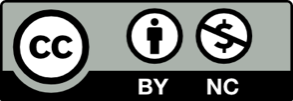 SLOVNÍČEKSLOVNÍČEKHETEROSEXUALITAsexuální a partnerská preference osob opačného pohlavíHETERONORMATIVITApředpoklad, že normální je být heterosexuálníCISHET ...muži/ženy, kteří jsou heterosexuální a ztotožňují se se svým přiřazeným genderemCISGENDERmuži/ženy, kteří SE ztotožňují se svým přiřazeným genderemSEXUÁLNÍ ORIENTACEsexuální a partnerská preference osob GENDER (GENDEROVÁ IDENTITA)pociťovaná příslušnost k určitému pohlaví, kategorie „muži a mužské“ a „ženy a ženské“(GENDER)QUEERosoby, které se vymykají rozdělení na „mužské“ a „ženské“, popř. heterosexuální a homosexuální, taktéž NEBINÁRNÍ nebo FLUIDNÍ GENDERLESBAžena, kterou přitahují jiné ženyGAYmuž, kterého přitahují jiní mužiBISEXUALITAsexuální přitažlivost jedné osoby k mužům i ženámPANSEXUALITAsexuální přitažlivost jedné osoby k lidem, bez ohledu na jejich gender/pohlaví (zahrnuje i trans a queer osoby)POLYSEXUALITAsexuální přitažlivost jedné osoby pouze k některým lidem (zahrnuje i trans a queer osoby)ASEXUALITAabsence sexuální touhy (od nezájmu až po odpor)DRAG QUEENmuž, který se pro umělecké/zábavné účely stylizuje do role ženy(nesouvisí se sexuální orientací a nejde o transsexualitu!)TRANSSEXUALITApojem používaný především lékaři pro označení stavu, kdy jedinec usiluje o změnu svého biologického pohlaví tak, aby byla v souladu s jeho pociťovaným genderemTRANSGENDERpojem používaný pro označení lidí, kteří se necítí dobře v rámci svého biologického pohlaví (nemusí ale usilovat o jeho změnu)INTERSEX(UALITA)osoba, jejíž pohlavní orgány (vnitřní či vnější) nejsou typické (při narození či později může mít jedinec např. znaky obou pohlaví)LGBTQIA+zkratka pro skupinu osob: lesby, gayové, bisexuálové, transsexuálové, queer, intersexuálové, asexuálové a další